П Р И Ј А В А 1. Основне информације о Подносиоцу пријаве:2. Очекивања од менторинга (на који начин очекујете да ће услуга менторинга утицати на побољшање Вашег пословања, пружање услуга, достизање циљева и сл.)?3. Коришћена подстицајна средства националних/локалних институција и донатора4. Профил Подносиоца пријаве5. Идентификовани изазови у пословању:6. Уз пријаву прилажем: Изјављујем: да су сви подаци у пријави тачни и да одговарају стварном стању; да све приложене копије одговарају оригиналу; да прихатам све услове наведене у Јавном позиву.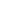                                           Законски заступник Све информације наведене у пријави су строго поверљиве и неће бити достављене трећим лицима без писаног одобрења Подносиоца пријаве и неће бити коришћене ни за једну другу сврху. Назив привредног субјекта:Назив АРРА:Законски заступник Привредног субјекта:Датум пријаве:Пун назив:Пун назив:Облик организовања Облик организовања Матични бројМатични бројПИБПИБШифра делатностиШифра делатностиАдресаУлица:АдресаМесто:АдресаПоштански број:Контакт особа:Контакт особа:Телефон:Телефон:E-mail: E-mail: Web страна:Web страна:Назив програмаИзносНаменаГодина оснивања:ДелатностИме и презиме власника:Име и презиме законског заступника:2016. година2017. година2018. годинаБрој запослених:Уплаћен капитал: Продаја:Нето профит:Укупни ресурси:Укупне обавезе:(Позајмице)Опис пословања: (Молимо Вас да опишете свој посао: производ/услугу, модел пословања, купце, добављаче, конкуренцију, предности/препреке, тренутну ситуацију и сл.)Идентификовани изазови у пословању – финансијско пословање  Молимо Вас да обележите ниво изазова који одговара вашем привредном субјектуИдентификован низак ниво изазова☐Идентификован средњи ниво изазова☐Идентификован висок ниво изазова☐Опис стања и проблема са којима се сусрећете у финансијском пословању: Опис стања и проблема са којима се сусрећете у финансијском пословању: Идентификовани изазови у пословању – развијеност људских ресурса  Молимо Вас да обележите ниво изазова који одговара вашем привредном субјектуИдентификован низак ниво изазова☐Идентификован средњи ниво изазова☐Идентификован висок ниво изазова☐Опишите стање и проблеме са  којима се суочавате у области управљања и развоја кадрова: Опишите стање и проблеме са  којима се суочавате у области управљања и развоја кадрова: Идентификовани изазови у пословању – развијеност маркетинг функције  Молимо Вас да обележите ниво изазова који одговара вашем привредном субјектуИдентификован низак ниво изазова☐Идентификован средњи ниво изазова☐Идентификован висок ниво изазова☐Опишите да ли се бавите истраживањем тжишта и да ли промовишете своје производе и како. Појасните са којим се проблемима сусрећете током спровођења тих активности: Опишите да ли се бавите истраживањем тжишта и да ли промовишете своје производе и како. Појасните са којим се проблемима сусрећете током спровођења тих активности: Идентификовани изазови у пословању – производни процес   Молимо Вас да обележите ниво изазова који одговара вашем привредном субјектуИдентификован низак ниво изазова☐Идентификован средњи ниво изазова☐Идентификован висок ниво изазова☐Опис стања и проблема са којима се сусрећете током производног процеса: Опис стања и проблема са којима се сусрећете током производног процеса: Уверење надлежне Пореске управе да је Подносилац пријаве измирио све јавне приходе (порезе и доприносе), које не сме бити издато пре датума објављивања јавног позива (оригинал или копија) или пореска пријава за коначно утврђивање пореза на приходе од самосталне делатности и доприноса за обавезно социјално осигурање за 2018. годину (образац ППДГ-1С),☐